 Spotty Handed Villainesses by Margaret Atwood 1994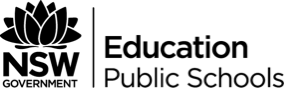 Language toWhole TextParagraph LevelSentence LevelWord LevelExpress ideas (Field 1)Speech – given in various forms during 1994. Audience – mainly well-educated writers, critics & Feminists.Purpose – to entertain & discuss Atwood’s ideas on the importance of 3D, non- stereotypical female characters in fiction.50 paragraphs longSpeech structure – Topic & Orientation, gives her views on topic & develops & supports this opinion while engaging the audience and persuading them to her viewpoint.Includes a rhyme & dot-points.Casual, humorous tone but academic subject and language to convey ideas.Noun groups build description, characters, settingsRange of verb groups to build both setting and characterUses sentence types to build writer’s thoughts and feelingsUse of past tenseNouns, verbs and adjectives build vivid noun groupsPresent continuous verbsUses real & fictional places, characters and eventsAcademic/ high level vocabularySome puns & colloquialisms for effect.Connect ideas (Field 2)Uses allusion and quotes to link to other texts.Motif of the “Eternal Breakfast” runs through it.Multiple texts directly and indirectly referenced.Feminist ideals also discussed.Quotes from & allusions to numerous literary texts/ authors.Personal anecdotes & motif of the “Eternal Breakfast”Returns and builds on previous points/ metaphors.Uses real examples to connect to fictional ideas/ characters.Feminist perspective connects between the imaginative and the real.Extends her ideas through use of complex sentences, often including digressions, anecdotes, allusions and quotes.Repetition of key nouns and verbs, for example female, Some neologisms invented to connect ideas & add humour for, example female-obilia, sleuthesses.Interact with others (Tenor)Engages the audience though humour, puns, rhetorical questions and so on.Evaluations of the female character-types, their roles & importance in literature & influence of Feminism on the depiction of women.Frequent Rhetorical questions to engage audience & build our understanding of the topic.Uses humour to lighten a very academic speech and to engage her audience.Uses the speech to discuss her ideas on Feminism in life & literature.Use of powerful and original metaphorsHumour created via puns, metaphors, similes, anecdotes & allusions.Uses a range of figurative devices effectivelyMultiple rhetorical questionsUses pause to allow audience to respond to a point or humourImplicit and explicit persuasive & evaluative vocabularyMix of inclusive pronouns, 1st & 2nd person to involve the audience.Create cohesive texts (Mode)Ideas woven effectivelyReturns to same motif/referencesParagraph often start with or include rhetorical questions.Characters and events tracked/returned to through the storyVariety of sentence beginnings to orient events and examine the topic.Articles and pronouns used to track characters